AGENŢIA NAŢIONALĂ PENTRU OCUPAREA FORŢEI DE MUNCĂ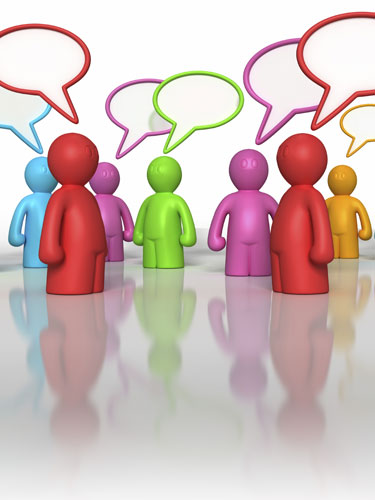 RAPORT STATISTICprivind măsurile de ocupare şi protecţie socială a persoanelor aflate în  căutarea unui loc de muncă, realizat de către Agenţia Națională pentru Ocuparea Forţei de Muncă din Republica Moldova în aprilie 202012.05.2020Nr. rând.IndicatoriПоказателиTotalВсего FemeiЖенщинAB1201.Numărul şomerilor aflaţi în evidenţă la începutul luniiЧисленность безработных состоящих на учете, в начале месяца18081875202.Şomeri înregistraţi pe parcursul luniiБезработные, зарегистрированные в течение месяца9127440403.Şomeri plasaţi în câmpul muncii pe parcursul lunii Безработные, трудоустроенные в течение месяца1004004.Şomeri ieşiţi din evidenţă pe parcursul luniiБезработные сняты с учета в течение месяца31113905.Numărul şomerilor în evidenţă la finele lunii, (01+02-03-04)Численность безработных состоящих на учете, в конце месяца267971297706.Din care: - disponibilizaţiИз них: - уволенные в связи с высвобождением60231907Numărul şomerilor înregistraţi de la începutul anului, inclusiv cei aflaţi în evidenţă la 1.01.2020 (22386)Численность безработных зарегистрированных с начала года, в том числе те которые состояли на учете 1.01.2020 (22386)337131602008.Beneficiau  de ajutor de şomaj la începutul anuluiПолучали пособия на начало года142672908a.Din care:Из которых:-conform Legii 102/2003-согласно Закону 102/20032129208b.-conform Legii 105/2018-согласно Закону 105/2018121463709.Au intrat în plată pe parcursul perioadei de raportareПолучали пособия в течении отчетного периода187091509a.Din care:Из которых:-conform Legii 102/2003 (șomerii cu statut special)-согласно Закону 102/2003 (безработные со специальным статусом)1666909b.-conform Legii 105/2018-согласно Закону 105/2018170484610.A încetat plata ajutorului de şomaj pe parcursul perioadei de raportareПрекратилась выплата пособия по безработице91844710a.Din care:Из которых:-conform Legii 102/2003-согласно Закону 102/20032099010b.-conform Legii 105/2018-согласно Закону 105/201870935711.Beneficiază de ajutor de şomaj la finele lunii de raportareПолучают пособия в конце отчетного месяца2378119711a.Din care:Из которых:-conform Legii 102/2003 (șomerii cu statut special)-согласно Закону 102/2003 (безработные со специальным статусом)1697111b.-conform Legii 105/2018-согласно Закону 105/20182209112612.Beneficiază de alocaţie de integrare şi reintegrare profesională  la începutul anului.Получают пособие по трудоустройству на начала года. 13813.Beneficiază de alocaţie de integrare sau reintegrare profesională de la începutul anului.Получают пособие по трудоустройству с начала года.7414.Au încetat plata alocaţiei de integrare şi reintegrare profesională  pe parcursul perioadei de raportare (de la începutul anului)8715.Beneficiază de alocaţie de integrare şi reintegrare profesională la finele lunii de raportareПолучают пособия по трудоустройству в конце отчетного месяца12516.Persoane care au beneficiat de servicii de mediere a munciiЛица, которые пользовались посредническими услугами7705357417.din care: - cu statut de şomerиз них: - со статусом безработного6482308318.Persoane care au beneficiat de servicii de informare şi consiliere profesionalăЛица, которые воспользовались услугами по профессиональной ориентации 364041709719.din care: - cu statut de şomerиз них: - со статусом безработного299951423920.Şomeri care urmau cursurile de formare profesională la începutul anuluiБезработные, которые посещали курсы профессиональной подготовке в начале года 58936621.Şomeri înmatriculaţi la cursuri de formare profesională de la începutul anuluiБезработные, зачисленные на курсах профессиональной подготовки с начала года0022.Persoane care au absolvit cursurile de formare profesională de la începutul anuluiЛица, прошедшие курсы профессиональной подготовки с начала года41126623.Persoane care urmează cursurile la finele lunii de raportareЛица, которые посещают курсы в конце месяца1579324.Cheltuieli pentru acordarea ajutorului de şomaj, mii leiРасходы для выплаты пособий по безработице, тыс. лей13065,99X24a.Din care:Из которых:-conform Legii 102/2003-согласно Закону 102/2003244,11X24b.-conform Legii 105/2018-согласно Закону 105/201812825,47X25.Cheltuieli pentru formarea profesională, mii leiРасходы по профессиональной подготовке, тыс. лей1690,88X26.Cheltuieli pentru plata indemnizaţiei de integrare sau reintegrare profesională, mii leiРасходы для выплаты единовременного пособия по трудоустройство2,8x27.Cheltuieli totale calculate, mii leiСумма подсчитанных  расходов из Фонда по безработице1937,79X28.Numărul şomerilor înregistraţi de la începutul anuluiЧисленность безработных зарегистрированных с начала года17116807129.Numărul şomerilor plasaţi în câmpul muncii de la începutul anuluiЧисленность трудоустроенных безработных с начала года2490100630.Numărul locurilor vacante înregistrate de la începutul anuluiЧисло вакантных мест зарегистрированных  с начала года7961X31.Numărul locurilor vacante la finele lunii de raportareЧисло вакантных мест в конце отчетного месяца9815X32.Din care: - pentru persoane cu studii superioareИз них: - для лиц с высшим образованием1664X33.pentru persoane cu studii mediiдля лиц со средним образованием8151X34.Din rândul 34:  – pentru muncitoriИз 34 строки: - для рабочих6716X35.Mărimea medie a ajutorului de şomaj, leiСредний размер пособия по безработице, лей1425,31X35a.Din care:Из которых:-conform Legii 102/2003-согласно Закону 102/20030X35b.-conform Legii 105/2018-согласно Закону 105/20181425,31X